THOMAS HASSALL ANGLICAN COLLEGE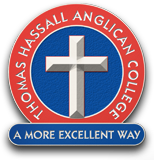 Technology & Applied StudiesYear 10 Industrial Technology TimberResearch TaskTask: Manufactured Timber ProductsTopic: Materials, Tools and TechniquesWeighting: 25%Issue Date: Term 1 Week 3Areas of Assessment
Properties and applications of materials – Question 3, 5 and 6
Industrial Technology and society – Question 7, 8 and 10
Designing, communicating and evaluating – Question 1, 2, 4, 9 and 11Outcomes:5.3.1  justifies the use of a range of relevant and associated materials5.3.2  selects and uses appropriate materials for specific applications5.4.1  selects, applies and interprets a range of suitable communication techniques in the development, planning, production and presentation of ideas and projects5.5.1  applies and transfers acquired knowledge and skills to subsequent learning  experiences in a variety of contexts and projects5.7.2  describes, analyses and evaluates the impact of technology on society, the environment and cultural issues locally and globallyGlossary of Key TermsDescribe	Provide characteristics and featuresDiscuss	Identify issues and provide points for and/or againstExplain	Relate cause and effect; make the relationships between things evident;     provide why and/or howIdentify	Recognise and nameOutline	Sketch in general terms; indicate the main features ofThese key terms will be in BOLD text in each questionAssessment Task DescriptionManufactured timber products.Choose one of the following materials below…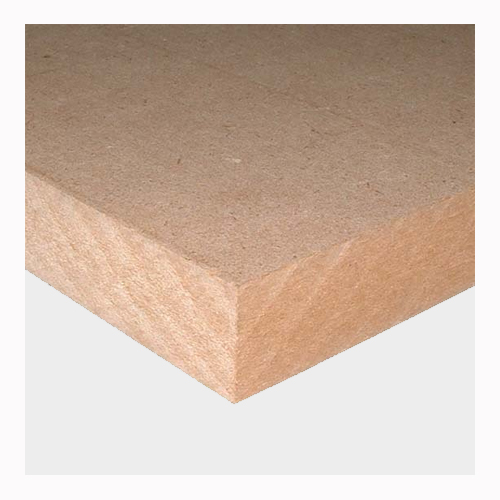 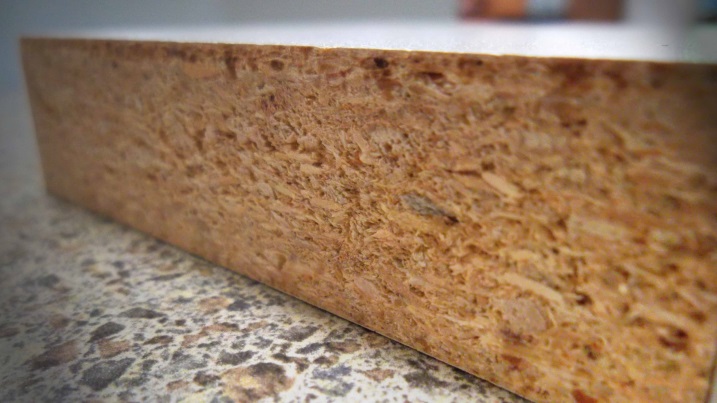 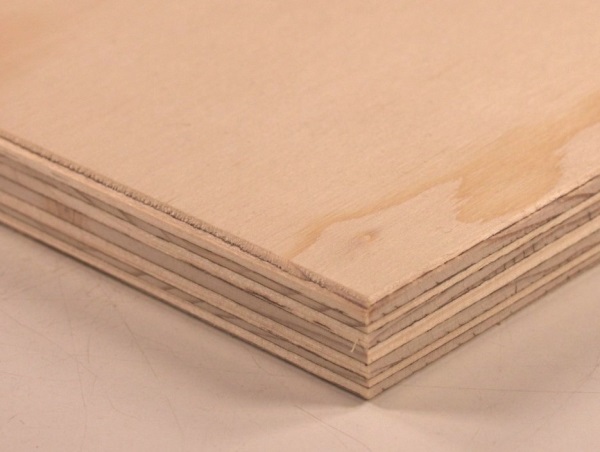 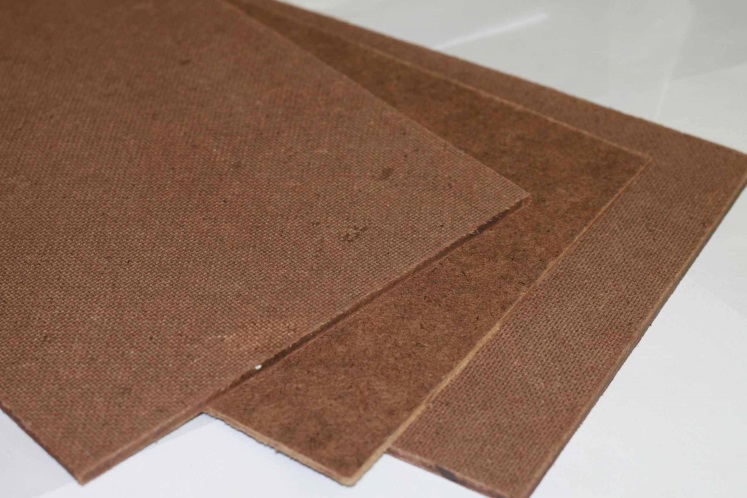 Provide information for your chosen timber product using the following scaffold:Title page (1 page). 								5 marksContents page (1 page). 							5 marksIdentify and describe the manufactured timber product (100 words).    												10 marksIdentify the manufacturing process using pictures to create a flowchart, including annotations (6 pictures minimum). 				10 marksDiscuss the advantages and disadvantages of using your chosen timber         (100 words). 									10 marksList, in a table the readily available sizes of your chosen timber										 			10 marksIdentify and describe any tooling or machines used when manufacturing a product using your chosen timber (100 words). 				10 marksList and describe products/furniture manufactured from your chosen timber. (100 words). 									10 marksIdentify products which have been manufactured using your chosen timber product (3 products minimum). 						5 marks Explain how the use of your chosen timbers impacts on society and the                     environment, locally and globally (250 words). 				20 marks Reference list 									5 marks These things need to be in your assessment taskResources:Woodworking part one (chapter 2)				Author: LeadbeatterInternet websitesFurnishing – an industry study for secondary schools		Author: SchlyderMarking GuideReferencing guidelineBook Entry – Single AuthorAuthor or editor and initial, date, name of book underlined or italics, place of publication, publishing company, page numbers.Example:Arnheim, R. (1971). Art and Visual Perception. : , Press. p 255.Multiple Authors When a work has up to and including 3 authors, cite all authors. When a work has more than 3 authors cite the first 3 followed by "et al".Citing Chapters in an Edited Book Author, initial, date, year, title; cited in, initials, author, date, title, pages, place of publication, publisher.Example:Rubenstein, J.P. (1967). The effect of television violence on small children. In B.F.Kane (Ed.), Television and juvenile psychological development (pp.112-134). . American Psychological Society.Journal Article in Electronic DatabaseAuthor, initials, year, 'Article title', Journal Title, volume, issue, paging (if given), viewed day month year, name of database service, name of database, item number (if given).Example:Rasid, ZM & Parish, TS 1998, 'The effects of training students' levels of adherence', Adolescence, vol. 33, no. 129, p. 99, viewed 23 September 2007, EBSCOhost MegaFILE Premier, Academic Search Premier, item: AN589758Internet / World Wide Web SourcesAuthor's surname, initial, title (italicised), date of Internet publication, date of access <URL>. GENERAL WEBSITE.Example:Brenner, A., (1995). The Murder Trial. Accessed on 23/10/09 from http://englishserverOnline ImagesFigure captions should be directly under the image and then followed by an in-text citation.Figure 1: Consumer confidence, concerns, spending and attitudes to recession: a global Nielsen consumer report (AC Nielsen 2008).Due Date: Thursday 30th March 2017 (Term 1, Week 9)Assessment Guidelines Hand in your finished Assessment Task to your teacher on or before 8:15am on the due date.Plagiarism (directly copying work from an internet or book source or another student) is not acceptable and will receive a deduction of between 10% and 100% of the final mark depending on the nature of the malpractice.Late submission (tasks submitted after the submission time indicated above) will result in the deduction of 20% per day from the final mark.”Computer problems are not an acceptable excuse for the late submission of tasks. It is your responsibility to ensure that your work is ready to be presented/submitted (Save your work regularly on Google Drive or similar).Extensions will only be granted in exceptional circumstances by Mr. Stoker and must be requested by completing and submitting an Application for Assessment Task Extension form which can be found in the IRC.Please refer to the College Assessment Policy for further information. Hand in your finished Assessment Task to your teacher on or before 8:15am on the due date.Plagiarism (directly copying work from an internet or book source or another student) is not acceptable and will receive a deduction of between 10% and 100% of the final mark depending on the nature of the malpractice.Late submission (tasks submitted after the submission time indicated above) will result in the deduction of 20% per day from the final mark.”Computer problems are not an acceptable excuse for the late submission of tasks. It is your responsibility to ensure that your work is ready to be presented/submitted (Save your work regularly on Google Drive or similar).Extensions will only be granted in exceptional circumstances by Mr. Stoker and must be requested by completing and submitting an Application for Assessment Task Extension form which can be found in the IRC.Please refer to the College Assessment Policy for further information. Title page (1 page)Contents page (1 page)Title page (1 page)Contents page (1 page)Title page (1 page)Contents page (1 page)Title page (1 page)Contents page (1 page)OutcomeCriteriaMark out of 10Comment5.4.1Professional title page and contents page, page numbers match contents page clear and easily understood by reader.8-105.4.1Excellent title page and contents page, page numbers match contents page clear and easily understood by reader.6-75.4.1Satisfactory title page and contents page, page numbers match contents page clear and easy to understand.4-55.4.1Average title page and contents page, page numbers somewhat matches contents page can identify page number with contents page.2-35.4.1Outcome not met.0-1Identify and describe the manufactured timber product (100 words).Identify and describe the manufactured timber product (100 words).Identify and describe the manufactured timber product (100 words).Identify and describe the manufactured timber product (100 words).OutcomeCriteriaMark out of 10Comment5.3.1Clearly recognizes and names a manufactured timber product from the given list.Clearly provides characteristics and features of the manufactured timber product.100 or more words for description using clear and concise industry appropriate language to describe the timber.8-105.3.1Recognizes and names a manufactured timber product from the given list.Provides characteristics and features of the manufactured timber product.100 words for description using clear industry appropriate language to describe the timber.6-75.3.1Recognize or name a manufactured timber product from the given list.Provides characteristic or feature of the manufactured timber product.Less than 100 words for description using some industry appropriate language to describe the timber.4-55.3.1Does not clearly recognize or name a manufactured timber product from the given list.Does not provide a characteristic or feature of the manufactured timber product.Less than 100 words for description not using industry appropriate language to describe the timber.2-35.3.1Outcome not met.0-1Identify the manufacturing process using pictures to create a flowchart, including annotations (6 pictures minimum).Identify the manufacturing process using pictures to create a flowchart, including annotations (6 pictures minimum).Identify the manufacturing process using pictures to create a flowchart, including annotations (6 pictures minimum).Identify the manufacturing process using pictures to create a flowchart, including annotations (6 pictures minimum).OutcomeCriteriaMark out of 10Comment5.3.1Clearly recognizes and names the manufacturing process of the manufactured timber product providing 6 pictures or more.Provides clear and easy to read flowchart including annotations.8-105.3.1Recognizes and names the manufacturing process of the manufactured timber product providing 6 pictures.Provides easy to read flowchart including annotations.6-75.3.1Recognizes or names the manufacturing process of the manufactured timber product providing less than 4 pictures.Provides flowchart including some annotations.4-55.3.1Does not clearly recognizes or names the manufacturing process of the manufactured timber product providing less than 2 pictures.Provides some sections of a flowchart including no or little annotations.2-35.3.1Outcome not met.0-1Discuss the advantages and disadvantages of using your chosen timber (100 words)Discuss the advantages and disadvantages of using your chosen timber (100 words)Discuss the advantages and disadvantages of using your chosen timber (100 words)Discuss the advantages and disadvantages of using your chosen timber (100 words)OutcomeCriteriaMark out of 10Comment5.5.1Clearly identifies points for and against in direct relation to the manufactured timber product. Provides 8 points related to the manufactured timber product using 100 words or more.8-105.5.1Identifies points for and against in relation to the manufactured timber product. Provides 6-7 points related to the manufactured timber product using 100 words.6-75.5.1Identifies points for or against in relation to the manufactured timber product. Provides 4-5 points related to the manufactured timber product using 80 words or less.4-55.5.1Identifies points for or against in relation to the manufactured timber product. Provides 2-3 points related to the manufactured timber product using 50 words or less.2-35.5.1Outcome not met.0-1List the available sizes of your chosen timberList the available sizes of your chosen timberList the available sizes of your chosen timberList the available sizes of your chosen timberOutcomeCriteriaMark out of 10Comment5.3.2Clearly indicates the available sizes and thicknesses of the manufactured timber product. Clearly sketches in general terms the location/store to buy product including a price list.8-105.3.2Indicates the available sizes and thicknesses of the manufactured timber product. Sketches in general terms the location/store to buy product including a price list.6-75.3.2Indicates the available sizes or thicknesses of the manufactured timber product. Sketches in general terms the location/store to buy product, does not include a price list.4-55.3.2Indicates some available sizes or thicknesses of the manufactured timber product. Does not clearly sketch in general terms the location/store to buy product, does not include a price list.2-35.3.2Outcome not met.0-1Identify and describe any tooling and machines used when manufacturing a product using your chosen timber (100 words).Identify and describe any tooling and machines used when manufacturing a product using your chosen timber (100 words).Identify and describe any tooling and machines used when manufacturing a product using your chosen timber (100 words).Identify and describe any tooling and machines used when manufacturing a product using your chosen timber (100 words).OutcomeCriteriaMark out of 10Comment5.5.1Clearly recognizes and names tooling and machines used in manufacturing a product using the manufactured timber product. Clearly provides characteristics and features of the tooling and machines used in manufacturing a product using the manufactured timber product.8-105.5.1Recognizes and names tooling and machines used in manufacturing a product using the manufactured timber product. Provides characteristics and features of the tooling and machines used in manufacturing a product using the manufactured timber product.6-75.5.1Recognizes or names tooling and machines used in manufacturing a product using the manufactured timber product. Provides characteristics or features of the tooling and machines used in manufacturing a product using the manufactured timber product.4-55.5.1Recognize or name a tool or machine used in manufacturing a product using the manufactured timber product. Provide characteristic or feature of a tool or machine used in manufacturing a product using the manufactured timber product.2-35.5.1Outcome not met.0-1List and describe products/furniture manufactured from your chosen timber. (100 words).List and describe products/furniture manufactured from your chosen timber. (100 words).List and describe products/furniture manufactured from your chosen timber. (100 words).List and describe products/furniture manufactured from your chosen timber. (100 words).OutcomeCriteriaMark out of 10Comment5.3.2Clearly provides characteristics and features of products/furniture manufactured from you manufactured timber product using 100 words or more.8-105.3.2Provides characteristics and features of products/furniture manufactured from you manufactured timber product using 100 words.6-75.3.2Provides characteristics or features of products/furniture manufactured from you manufactured timber product using 80 words or less.4-55.3.2Provides a characteristic or feature of products/furniture manufactured from you manufactured timber product using 50 words or less.2-35.3.2Outcome not met.0-1Identify products which have been manufactured using your chosen timber product (3 products minimum).Identify products which have been manufactured using your chosen timber product (3 products minimum).Identify products which have been manufactured using your chosen timber product (3 products minimum).Identify products which have been manufactured using your chosen timber product (3 products minimum).OutcomeCriteriaMark out of 5Comment5.3.1Clearly recognizes and names products which have been manufactured with chosen timber including 5 pictures and clearly labelled annotations.55.3.1Recognizes and names products which have been manufactured with chosen timber including 4 pictures and labelled annotations.45.3.1Recognize or name products which have been manufactured with chosen timber including 3 pictures and some labelled annotations.35.3.1Recognize or name a product which have been manufactured with chosen timber including less than 3 pictures with no annotations.25.3.1Outcome not met.0-1Explain how your chosen timbers impacts on society and the environment, locally and globally (250 words).Explain how your chosen timbers impacts on society and the environment, locally and globally (250 words).Explain how your chosen timbers impacts on society and the environment, locally and globally (250 words).Explain how your chosen timbers impacts on society and the environment, locally and globally (250 words).OutcomeCriteriaMark out of 20Comment5.7.2Clearly makes the relationship evident between the manufactured timber product; clearly providing how and why it impacts on society and the local and global environment.16-205.7.2Makes the relationship evident between the manufactured timber product; provides how and why it impacts on society and the local and global environment.12-155.7.2Satisfactorily makes the relationship between the manufactured timber product; provides how or why it impacts on society and the local and global environment.8-115.7.2Basically makes the relationship between the manufactured timber product; provides how or why it may impact on society and the local and global environment.4-75.7.2Outcome not met.0-3Reference list Reference list Reference list Reference list OutcomeCriteriaMark out of 5Comment5.4.1Extensively referenced to Thomas Hassall referencing style provided on page 10 of assessment task.55.4.1Thoroughly referenced to Thomas Hassall referencing style provided on page 10 of assessment task.45.4.1Adequately to Thomas Hassall referencing style provided on page 10 of assessment task.35.4.1Basically referenced to Thomas Hassall referencing style provided on page 10 of assessment task.25.4.1Outcome not met.0-1